Заключение № 140экспертно-аналитическое мероприятие «Анализ использования муниципальных дорожных фондов Иркутской области за 2016-2017 годы» в сельском поселении Железнодорожного муниципального образования1. Основание для проведения мероприятия: план деятельности КСП области на 2018 год, распоряжение председателя КСП области от 12.11.2018г. №83-п, план работы Контрольно-ревизионной комиссии МР УРМО на 2018 год, распоряжение председателя КРК МР УРМО от 15.11.2018г. №6.2. Предмет мероприятия: - нормативно-правовое регулирование формирования и использования бюджетных ассигнований муниципального дорожного фонда;- деятельность объекта совместного мероприятия по формированию,  использованию бюджетных ассигнований муниципального дорожного фонда.3. Объекты мероприятия: 3.1. Администрация сельского поселения Железнодорожного муниципального образования.4. Цель мероприятия:4.1.Проанализировать нормативно-правовую базу, регламентирующую формирование и использование бюджетных ассигнований муниципального дорожного фонда.4.2.Проанализировать формирование объемов муниципального дорожного фонда.4.3. Проанализировать использование средств муниципального дорожного фонда.5.Вопросы мероприятия:5.1.В органах местного самоуправления (пункт 5 статьи 179.4. БК РФ): 5.1.1. Расшифровать иные поступления в местный бюджет, являющиеся источником пополнения муниципального дорожного фонда 2016/2017 годов.5.1.2. Отразить объемы муниципального дорожного фонда, утвержденные в решениях о бюджете (актуальная редакция) 2016/2017 годов, порядок их формирования.5.1.3. Отразить бюджетные ассигнования муниципального дорожного фонда, неиспользованные в 2015 (2016) году, ненаправленные на увеличение бюджетных ассигнований муниципального дорожного фонда 2016 (2017) года, (заведены в местный бюджет). 5.1.4. Отразить  доходы, наполняющие  муниципальный дорожный фонд 2016/2017 годов, заимствованные (отвлеченные) на цели, не связанные с финансовым обеспечением дорожной деятельности. Указать направления, причины и сроки заимствований, сведения о восстановлении бюджетных ассигнований муниципального дорожного фонда, причины не восстановления. 5.1.5. Расшифровать направления использования муниципального дорожного фонда, определенные в Порядке формирования и использования бюджетных ассигнований муниципального дорожного фонда, установленном решением представительного органа МО.5.1.6. Отразить кассовые расходы местного бюджета в части использования бюджетных ассигнований муниципального дорожного фонда, % исполнения от объема утвержденных бюджетных ассигнований дорожного фонда, % исполнения от суммы поступивших в бюджет МО доходов, наполняющих  муниципальный дорожный фонд.Привести причины неисполнения бюджетных ассигнований МДФ, доходов, наполняющих  муниципальный дорожный фондФормирование бюджетных ассигнований                                            муниципального дорожного фондаРешением Думы от 28.11.2013г. №53  «О создании муниципального дорожного фонда сельского поселения Железнодорожного муниципального образования» утверждены поступления предусматривающие формирование и использование бюджетных ассигнований муниципального дорожного фонда сельского поселения Железнодорожного муниципального образования за счет:акцизов на автомобильный бензин, прямогонный бензин, дизельное топливо, моторные масла для дизельных и (или) карбюраторных (инжекторных) двигателей, производимые на территории Российской Федерации, подлежащих зачислению в местный бюджет;доходов, получаемых в виде арендной платы за земельные участки, расположенные в полосе отвода автомобильных дорог местного значения;субсидии из областного и иные межбюджетные трансферты из бюджетов других уровней на финансовое обеспечение дорожной деятельности в отношении автомобильных дорог местного значения;безвозмездных перечислений от физических и юридических лиц, в том числе добровольные пожертвования, на финансовое обеспечения дорожной деятельности в отношении автомобильных дорог местного значения;денежных средств, поступившие в бюджет поселения в качестве уплаты неустоек (штрафов, пеней), а также от возмещения убытков муниципального заказчика, взысканных в установленном порядке в связи с нарушением исполнителем (подрядчиком) условий муниципальных контрактов (договоров), финансируемых за счет средств дорожного фонда, или в связи с уклонением от заключения таких договоров муниципальных контрактов (договоров).Формирование бюджетных ассигнований муниципального дорожного фонда в 2016 годуБюджетные ассигнования дорожного фонда Железнодорожного МО на 2016 год утверждены решением о местном бюджете на 2016 год в объеме (графа 3 таблицы 1) 2 115,5 тыс. рублей, что не соответствует прогнозируемому объему доходов бюджета МО, наполняющих муниципальный дорожный фонд, с учетом бюджетных ассигнований муниципального дорожного фонда, не использованных в 2015 году и с учетом положительной разницы по доходам формировавшим муниципальный дорожный фонд 2015 года. Так, бюджетные ассигнования муниципального дорожного фонда на 2016 год сложились в объеме (графа 1 таблицы 2 + графа 3 таблицы 3 + графа 7 таблицы 3) 2 460,38 тыс. рублей, что на 344,88 тыс. рублей больше утвержденного решениями о местном бюджете на 2016 год объема.Таблица 1 Увеличение дорожного фонда Железнодорожного муниципального образования произошло за счет уменьшения поступления акцизов на нефтепродукты в конце года (уточненное поступление доходов от уплаты акцизов на нефтепродукты в 2016 году по данным главного администратора доходов Управления Федерального казначейства Иркутской области) в сумме 192,56 тыс. рублей, а также увеличения бюджетных ассигнований муниципального дорожного фонда, не использованных в 2015 году в сумме 526,0 тыс. рублей.Таблица 2 Информация о направлении бюджетных ассигнований муниципального дорожного фонда Железнодорожного МО 2015 года, не использованных в 2015 году на увеличение бюджетных ассигнований муниципального дорожного фонда Железнодорожного МО 2016 года (заведены в местный бюджет в 2016 году) приведена в графах 1,2,3 таблицы 3. Бюджетные ассигнования муниципального дорожного фонда, не использованные в 2015 году, направлены на увеличение бюджетных ассигнований муниципального дорожного фонда 2016 года решением Думы от 31.03.2016г. №134. В соответствии с Бюджетным кодексом РФ и Положением о бюджетном процессе Железнодорожного МО, бюджет на 2016 год формировался в середине 2015 года и утвержден Думой Железнодорожного муниципального образования в декабре 2015г. Уточненная сумма остатков муниципального дорожного фонда известна в конце 2015 года, в связи, с чем остатки дорожного фонда включены при первом внесении изменений в утвержденный бюджет 2016 года.   Таблица 3 По состоянию на 01.01.2017 года доходы, наполняющие муниципальный дорожный фонд Железнодорожного МО, поступили в бюджет в сумме 2 006,74 тыс. рублей (графа 2 таблицы 2), заимствований на цели, не связанные с финансовым обеспечением дорожной деятельности в 2016 году не происходило (графа 2 таблицы 4).										Таблица 4 Использование бюджетных ассигнований муниципального дорожного фондаПорядок формирования и использования бюджетных ассигнований муниципального дорожного фонда установлен решением Думы Железнодорожного муниципального образования. Направления использования муниципального дорожного фонда Железнодорожного муниципального образования приведены в таблице 5.Таблица 5 По состоянию на 01.01.2017 года кассовые расходы бюджета Железнодорожного МО в части использования бюджетных ассигнований муниципального дорожного фонда составили 1 245,4 тыс. рублей (графа 2 таблицы 6) или 50,8% от объема утвержденных бюджетных ассигнований дорожного фонда на 2016 год (графа 3 таблицы 6), и 62,06% от суммы поступивших в бюджет Железнодорожного МО доходов, наполняющих муниципальный дорожный фонд 2016 года (графа 2 таблицы 2). Низкое освоение бюджетных ассигнований дорожного фонда за 2016 год обусловлен накоплением средств на ремонт в 2017 году.Кассовые расходы местного бюджета в 2016 году за счет субсидий из дорожного фонда Иркутской области не производились.Таблица 6 Остаток поступивших в бюджет Железнодорожного МО доходов, наполняющих муниципальный дорожный фонд 2016 года на счетах местного бюджета составил на 01.01.2017 года 761,34 тыс. рублей. Формирование бюджетных ассигнований муниципального дорожного фонда в 2017 годуБюджетные ассигнования дорожного фонда Железнодорожного МО на 2017 год утверждены решением о местном бюджете на 2017 год в объеме (графа 3 таблицы 7) 2 329,7 тыс. рублей, что не соответствует прогнозируемому объему доходов бюджета МО, наполняющих муниципальный дорожный фонд, с учетом бюджетных ассигнований муниципального дорожного фонда, не использованных в 2016 году и с учетом положительной разницы по доходам формировавшим муниципальный дорожный фонд 2016 года.Таблица 7Так, бюджетные ассигнования муниципального дорожного фонда на 2017 год сложились в объеме (графа 1 таблицы 8 + графа 3 таблицы 9 + графа 7 таблицы 9) 3 263,93 тыс. рублей, что на 934,23 больше утвержденного решениями о местном бюджете на 2017 год объема.Увеличение дорожного фонда Железнодорожного муниципального образования произошло за счет увеличения поступления акцизов на нефтепродукты в конце года (уточненное поступление доходов от уплаты акцизов на нефтепродукты в 2017 году по данным главного администратора доходов Управления Федерального казначейства Иркутской области) в сумме 154,5 тыс. рублей, а также увеличение бюджетных ассигнований муниципального дорожного фонда, не использованные в 2016 году в сумме 761,4 тыс. рублей.Таблица 8Информация о направлении бюджетных ассигнований муниципального дорожного фонда Железнодорожного МО 2016 года, не использованных в 2016 году на увеличение бюджетных ассигнований муниципального дорожного фонда 2017 года (заведены в местный бюджет 2017 года) приведена в графах 1,2,3 таблицы 9.Бюджетные ассигнования муниципального дорожного фонда, не использованные в 2016 году, направлены на увеличение бюджетных ассигнований муниципального дорожного фонда 2017 года решением Думы от 28.03.2017г. №166. В соответствии с Бюджетным кодексом РФ и Положением о бюджетном процессе Железнодорожного МО, бюджет на 2017г. формировался в середине 2016г. и утверждается Думой Железнодорожного муниципального образования в декабре 2016г. Уточненная сумма остатков муниципального дорожного фонда известна в конце 2016г, в связи, с чем остатки дорожного фонда включаются при первом внесении изменений в утвержденный бюджет 2017 г.  Таблица 9По состоянию на 01.01.2018 года доходы, наполняющие муниципальный дорожный фонд Железнодорожного МО поступили в сумме (графа 2 таблицы 8)  2 502,53 тыс. рублей, заимствований на цели, не связанные с финансовым обеспечением дорожной деятельности в 2017 году не происходило таблица 10.	Таблица 10Использование бюджетных ассигнований муниципальных дорожных фондовПорядок формирования и использования бюджетных ассигнований муниципального дорожного фонда установлен решением Думы Железнодорожного муниципального образования. Направления использования муниципального дорожного фонда Железнодорожного муниципального образования приведены в таблице 11.  Таблица 11По состоянию на 01.01.2018 год кассовые расходы бюджета Железнодорожного МО в части использования бюджетных ассигнований муниципального дорожного фонда составили 2 478,84 тыс. рублей (графа 2 таблицы 12) или 76,37% от объема утвержденных бюджетных ассигнований дорожных фондов на 2017 год (графа 3 таблицы 12) и 99,05% от суммы поступивших в бюджет Железнодорожного МО доходов, наполняющих муниципальный дорожный фонд 2017 года (графа 2 таблицы 8).Кассовые расходы местных бюджетов за счет субсидий из дорожного фонда Иркутской области не производились (графе 2.1 таблицы 12).Таблица 12Остаток поступивших в бюджет Железнодорожного МО доходов наполняющих муниципальный дорожный фонд 2017 года на счетах местного бюджета составил на 01.01.2018 года 785,028 тыс. рублей.В соответствии с Федеральным законом от 05.04.2013г. №44-ФЗ «О контрактной системе в сфере закупок товаров, работ, услуг для обеспечения государственных и муниципальных нужд» (далее по тексту – Закон №44-ФЗ) в проверяемом периоде администрацией Железнодорожного муниципального образования заключены 20 контрактов (договоров). План закупок и план-график закупок администрации Железнодорожного муниципального образования на 2017г. размещен на официальном сайте www.zakupki.gov.ru. Предусмотренные закупки отражены в плане закупок и плане-графике.Администрацией заключен один муниципальный контракт по итогам проведения электронного аукциона. Идентификационный код закупки (ИКЗ) 173381901591138510100110090094211244, предметом контракта является «Выполнение работ по ремонту автомобильной дороги по ул. Комсомольская, п. Железнодорожный» с начальной (максимальной) ценой (далее по тексту НМЦК) в сумме 2 284,8045 тыс. рублей. В протоколе рассмотрения заявок на участие в электронном аукционе отмечено, что поданы 4 заявки. Протоколом подведения итогов электронного аукциона №0134300076017000006 определено, что в соответствии с ч.10 ст.69 закона №44-ФЗ, победителем аукциона признано ООО «Омега Строй», первым предложившее наименьшую цену контракта (далее по тексту НМЦ) в размере 1 400,0 тыс. руб., со снижением начальной (максимальной) цены на 38,7%. В нарушение ст. 37 Закона №44-ФЗ администрацией не представлена информация о проведении антидемпинговых мер. При проведении аукциона НМЦ контракта предложена на двадцать пять и более процентов ниже НМЦК, контракт заключается только после предоставления таким участником обеспечения исполнения контракта в размере, превышающем в полтора раза размер обеспечения исполнения контракта, указанный в документации о проведении аукциона, или информации, подтверждающей добросовестность такого участника на дату подачи заявки ст. 37 Закон №44-ФЗ.По результатам проведения электронного аукциона заключен муниципальный контракт от 10.07.2017г. № Ф.2017.272697 в размере 1 400,0 тыс. рублей.Обеспечение исполнения контракта в форме, установленной п.3 ст. 96 Закона №44-ФЗ предоставляется в размере 5% от НМЦК в сумме 114,240 тыс. рублей. Согласно п.2.3 срок оплаты по контракту осуществляется в течение 30-ти календарных дней. Согласно ст.30 Закона №44-ФЗ в случае, если контракт, заключаемый с субъектом малого предпринимательства или социально ориентированной некоммерческой организацией, включается обязательное условие об оплате заказчиком поставленного товара, выполненной работы (ее результатов), оказанной услуги, отдельных этапов исполнения контракта не более чем в течение пятнадцати рабочих дней с даты подписания заказчиком документа о приемке. Согласно п.3.1 срок выполнения работ по контракту в полном объеме в течение 30-ти календарных дней с момента заключения контракта. В нарушение п.1 ст.23 Закона №44-ФЗ в контракте не отражен идентификационный код закупки.В нарушение п.2 ст.23 Закона №44-ФЗ в контракте не отражен источник финансирования.Акт  о приемке выполненных работ (КС-2), Справка о стоимости выполненных работ КС-3 подписаны 21.07.2017г. Оплата произведена платежным поручением от 26.07.2017г. на сумму 1 400,000 тыс. рублей.В нарушение  с п. 9 ст. 94 закона №44-ФЗ результаты отдельного этапа исполнения контракта, информация о поставленном товаре, выполненной работе или об оказанной услуге отражаются Заказчиком в отчете, размещаемом в единой информационной системе. Согласно информации, размещенной на официальном сайте www.zakupki.gov.ru  на момент проверки отчет не размещен. За данное нарушение предусмотрена административная ответственность согласно ст.7.30.3 КоАПРФ.В соответствии с пунктом 3. Порядка формирования и использования средств муниципального дорожного фонда из дорожного фонда Железнодорожного муниципального образования в 2017 году оплачены следующие работы по п.4 п.5, ст. 93 Федерального закона от 05.04.2013г. № 44-ФЗ «О контрактной системе в сфере закупок товаров, работ, услуг для обеспечения государственных и муниципальных нужд» у единственного поставщика:по договору на выполнение работ от 20.03.2017г. №2/2017 с ООО «Автодор» на сумму 7,0 тыс. рублей выполнена уборка с дорожного полотна в Усольском районе, Иркутской области, с. Биликтуй, ул. Полевая, п. Набережная;по договору на выполнение работ по составлению сметной документации от 15.09.2017г. №4 с Марковой В.В. на сумму 1,655 тыс. рублей;по договору на выполнение работ по составлению сметной документации от 25.10.2017г. №5 с Марковой В.В. на сумму 0,35 тыс. рублей;по договору на выполнение работ от 05.05.2017г. №5/2017 с ООО «Автодор» на сумму 18,016 тыс. рублей выполнен ремонт дорожного полотна в Усольском районе, Иркутской области, с. Биликтуй, ул. Интернациональная, ул. Полевая;по договору на выполнение работ от 02.06.2017г. №6/2017 с ООО «Автодор» на сумму 19,016 тыс. рублей выполнен ремонт дорожного полотна в Усольском районе, Иркутской области, п. Железнодорожный, ул. Олимпийский, ул. Степная;по договору на выполнение работ от 12.02.2017г. №1/17 с ИП Киреевым С.Н. на сумму 16,0 тыс. рублей выполнена уборка с дорожного полотна в Усольском районе, Иркутской области, в с. Биликтуй, ул. Чапаева, ул. Интернациональная, ул. Полевая; п. Набережный, ул. Береговая, ул. Лесная, ул. Железнодорожная, ул. Автомобилистов; д. Китой, ул. Фефелова, ул. Береговая; д. Сарая Ясачная, ул. Трактовая;по договору на выполнение работ от 01.09.2017г. №13/2017 с ООО «Автодор» на сумму 97,051 тыс. рублей выполнен ремонт дороги полотна в Усольском районе, Иркутской области, с. Биликтуй, ул. 8 марта;по договору на выполнение работ от 01.03.2017г. №1 с ООО «Автодор» на сумму 14,4 тыс. рублей выполнена уборка с дорожного полотна в Усольском районе, Иркутской области, в с. Биликтуй, ул. Полевая; п. Набережный, ул. Набережная, ул. Автомобилистов, ул. Полевая, ул. Железнодорожная; ул. Лесная, ул. Луговая, 1-я Лесная в Усольском районе, Иркутской области;по договору на выполнение работ от 29.09.2017г. №12/2017 с ООО «Автодор» на сумму 98,615 тыс. рублей выполнен ремонт дорожного полотна в Усольском районе, Иркутской области, в с. Китой, ул. Береговая;по договору на выполнение работ от 20.10.2017г. №15/2017 с ООО «Автодор» на сумму 99,833 тыс. рублей выполнен ремонт дорожного полотна в Усольском районе, Иркутской области, в с. Биликтуй, ул. Октябрьских Событий. В нарушение п.2.2. договора от 20.10.2017г оплата за выполненные работы произведена позже установленного срока, так в договоре указан срок до 06.11.2017г., администрация Железнодорожного муниципального образования оплатила 08.11.2017г. (платежное поручение от 08.11.2017г. №676);по договору на выполнение работ от 07.08.2017г. №9/2017 с ООО «Автодор» на сумму 99,934 тыс. рублей выполнен ремонт дорожного полотна в Усольском районе, Иркутской области, в с. Тельма, ул. 2-ая Железнодорожная;по договору на выполнение работ от 01.08.2017г. №08/2017 с ООО «Автодор» на сумму 99,888 тыс. рублей выполнен ремонт дорожного полотна в Усольском районе, Иркутской области, в п. Железнодорожный, ул. 70 лет Октября;по договору подряда от 02.08.2017г. №0147 с ООО «Ангара» на сумму 99,792 тыс. рублей выполнен ремонт проезжей части в Усольском районе, Иркутской области, д. Старая Ясачная, ул. Российская. В нарушение п.2.4. договора подряда от 02.08.2017г. оплата за выполненные работы произведена позже установленного срока, так в договоре указан срок до 28.08.2017г., администрация Железнодорожного муниципального образования оплатила 01.09.2017г. (платежное поручение от 01.09.2017г. №540);по договору на выполнение работ по составлению сметной документации от 01.08.2017г. №2 с Марковой В.В. на сумму 6,138 тыс. рублей;по договору на выполнение работ по составлению сметной документации от 01.08.2017г. №1 с Марковой В.В. на сумму 1,448 тыс. рублей; выполнено составление локальных ресурсных сметных расчетов. по договору на выполнение работ от 28.08.2017г. №08/2017 с ООО «Автодор» на сумму 99,4 тыс. рублей выполнен ремонт дорожного полотна в Усольском районе, Иркутской области, с. Биликтуй, ул. Набережная. В нарушение п.2.2. договора от 28.08.2017г. оплата за выполненные работы произведена позже установленного срока, так в контракте указан срок до 11.09.2017г., администрация Железнодорожного муниципального образования оплатила 12.09.2017г. (платежное поручение от 12.09.2017г. №509).по договору на выполнение работ от 05.09.2017г. №10/2017 с ООО «Автодор» на сумму 99,712 тыс. рублей выполнен ремонт дорожного полотна в Усольском районе, Иркутской области, д. Старая Ясачная, ул. Советская;по государственному (муниципальному) контракту на выполнение комплекса полевых работ, необходимых для составления проекта организации дорожного движения  от 21.11.2016г. №8/УсР-КПР с ООО «Инновационно-внедренческий центр «Энергоактив»» на сумму 99,0 тыс. рублей проведён сбор информации необходимой для оптимизации методов организации дорожного движения на автомобильных дорогах общего пользования местного значения  сельского поселения Железнодорожного муниципального образования для повышения пропускной способности и безопасности движения транспортных средств и пешеходов и т.д. В нарушение п.2.3. государственного (муниципального) контракта от 21.11.2016г. оплата за выполненные работы произведена позже установленного срока, так в контракте указан срок до 30.06.2017г., администрация Железнодорожного муниципального образования оплатила 29.08.2017г. (платежное поручение от 29.08.2017г. №509);по государственному (муниципальному) контракту на выполнение работ по разработке проекта организации дорожного движения  на автомобильные дороги общего пользования местного значения от 21.11.2016г. №8/УсР-ПОДД с ООО «Инновационно-внедренческий центр «Энергоактив»» на сумму 99,0 тыс. рублей выполнены работы по разработке проекта организации дорожного движения на автомобильные дороги общего пользования местного значения сельского поселения Железнодорожного муниципального образования. В нарушение п.2.3. государственного (муниципального) контракта от 21.11.2016г. оплата за выполненные работы произведена позже установленного срока, так в контракте указан срок до 30.06.2017г., администрация Железнодорожного муниципального образования оплатили 13.09.2017г. (платежное поручение от 13.09.2017г. №576). Выводы и предложения Контрольно-ревизионной комиссииВ ходе экспертно-аналитического мероприятия «Анализ использования муниципальных дорожных фондов Иркутской области за 2016-2017 годы» в сельском поселении Железнодорожном муниципальном образовании выявлено следующее:В 2016 году расходы муниципального дорожного фонда составили в сумме 1 245,4 тыс. рублей;  в 2017 года расходы муниципального дорожного фонда составили в сумме 2 478,84 тыс. рублей. Контрольно-ревизионная комиссия отмечает, что данные представленные в форме федерального статистического наблюдения №1-ФД за 2016, 2017 годы  «Сведения об использовании средств Федерального дорожного фонда, дорожных фондов субъектов Российской Федерации, муниципальных дорожных фондов» (утвержденная приказом Росстата от 15.06.2012 №346 «Об утверждении статистического инструментария для организации Министерством транспорта Российской Федерации федерального статистического наблюдения за использованием средств дорожных фондов») отражены верно.Администрации Железнодорожного муниципального образования не допускать нарушение условий  заключенных договоров,  в части сроков оплаты за выполненную работу.  Не допускать нарушений  Закона №44-ФЗ, в части  не представления информации о проведении антидемпинговых мер, не отражения в контракте идентификационного кода закупки, не отражения в контракте источника финансирования, не размещения отчета на официальном сайте www.zakupki.gov.ru.В нарушение раздела 4 Порядка формирования и использования бюджетных ассигнований муниципального дорожного фонда сельского поселения Железнодорожного муниципального образования администрация Железнодорожного муниципального образования не опубликовала отчет об использовании бюджетных ассигнований Дорожного фонда за 2016, 2017 годы.В Порядке формирования и использования бюджетных ассигнований муниципального дорожного фонда сельского поселения Железнодорожного муниципального образования необходимо указать процент от поступления собственных доходов формирующих муниципальный  дорожный фонд.Контрольно-ревизионная комиссия рекомендует администрации Железнодорожного муниципального образования более тщательно подходить к процессу планирования муниципального дорожного фонда.Повышать эффективность бюджетных расходов путем усиления предварительного, текущего и последующего контроля за целевым и эффективным использованием бюджетных средств муниципального дорожного фонда.Председатель КРК                                                                             Ковальчук И.В.Главный специалист КРК                                                                 Новоселова А.А.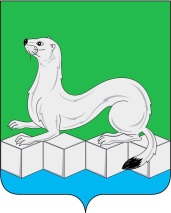 Контрольно – ревизионная комиссияМуниципального районаУсольского районного муниципального образования665479 Иркутская область, Усольский район, р.п. Белореченский, дом 100.тел./факс (839543) 3-60-39 Е-mail: dumakrk@inbox.ru Контрольно – ревизионная комиссияМуниципального районаУсольского районного муниципального образования665479 Иркутская область, Усольский район, р.п. Белореченский, дом 100.тел./факс (839543) 3-60-39 Е-mail: dumakrk@inbox.ru             06.12.2018 год____№ 256на №______________ от________________Главе Железнодорожного  муниципального образования В.Н. КузнецовуМООбъем бюджетных ассигнований муниципального дорожного фонда по состоянию на 01.01.2016г.Объем бюджетных ассигнований муниципального дорожного фонда по состоянию на 01.01.2016г.Объем бюджетных ассигнований муниципального дорожного фонда по состоянию на 01.01.2016г.МОРешение о местном бюджетеРешение о местном бюджетеРешение о местном бюджетеМОДата№Объем муниципального дорожного фонда (тыс. рублей)МОДата№Объем муниципального дорожного фонда (тыс. рублей)МОДата№Объем муниципального дорожного фонда (тыс. рублей)А123Железнодорожное  МО24.12.2015г.1242115,5МОПрогнозируемый объем доходов бюджета МО, наполняющих муниципальный дорожный фондПрогнозируемый объем доходов бюджета МО, наполняющих муниципальный дорожный фондв том числев том числев том числев том числев том числев том числев том числев том числев том числев том числеМОПрогнозируемый объем доходов бюджета МО, наполняющих муниципальный дорожный фондПрогнозируемый объем доходов бюджета МО, наполняющих муниципальный дорожный фондакцизы на автомобильный бензин, прямогонный бензин, дизельное топливо, моторные масла для дизельных и (или) карбюраторных (инжекторных) двигателей, производимые на территории РФ, подлежащих зачислению в местный бюджетакцизы на автомобильный бензин, прямогонный бензин, дизельное топливо, моторные масла для дизельных и (или) карбюраторных (инжекторных) двигателей, производимые на территории РФ, подлежащих зачислению в местный бюджетиные поступления иные поступления в том числев том числев том числев том числев том числев том числеМОПрогнозируемый объем доходов бюджета МО, наполняющих муниципальный дорожный фондПрогнозируемый объем доходов бюджета МО, наполняющих муниципальный дорожный фондакцизы на автомобильный бензин, прямогонный бензин, дизельное топливо, моторные масла для дизельных и (или) карбюраторных (инжекторных) двигателей, производимые на территории РФ, подлежащих зачислению в местный бюджетакцизы на автомобильный бензин, прямогонный бензин, дизельное топливо, моторные масла для дизельных и (или) карбюраторных (инжекторных) двигателей, производимые на территории РФ, подлежащих зачислению в местный бюджетиные поступления иные поступления субсидии из дорожного фонда Иркутской областисубсидии из дорожного фонда Иркутской областибюджетные кредиты из дорожного фонда Иркутской областибюджетные кредиты из дорожного фонда Иркутской областии т.д.и т.д.МОпланфакт на 01.01.2017планфакт на 01.01.2017планфакт на 01.01.2017планфакт на 01.01.2017планфакт на 01.01.17планфакт на 01.01.17А1=3+52=4+63456789101115Железнодорожное  МО1922,942006,741922,942006,740,00,000,00,000,00,00,00,0МОБюджетные ассигнования муниципального дорожного фонда, не исполненные в 2015 году Бюджетные ассигнования муниципального дорожного фонда, не исполненные в 2015 году Бюджетные ассигнования муниципального дорожного фонда, не исполненные в 2015 году Доходы, формирующие муниципальный дорожный фонд, поступившие по состоянию на 01.01.2017г. сверх утвержденного решением о местном бюджете прогнозаДоходы, формирующие муниципальный дорожный фонд, поступившие по состоянию на 01.01.2017г. сверх утвержденного решением о местном бюджете прогнозаДоходы, формирующие муниципальный дорожный фонд, поступившие по состоянию на 01.01.2017г. сверх утвержденного решением о местном бюджете прогнозаДоходы, формирующие муниципальный дорожный фонд, поступившие по состоянию на 01.01.2017г. сверх утвержденного решением о местном бюджете прогнозаМОРешение о местном бюджете Решение о местном бюджете Решение о местном бюджете Доходы, формирующие муниципальный дорожный фонд, поступившие по состоянию на 01.01.2017г. сверх утвержденного решением о местном бюджете прогнозаДоходы, формирующие муниципальный дорожный фонд, поступившие по состоянию на 01.01.2017г. сверх утвержденного решением о местном бюджете прогнозаДоходы, формирующие муниципальный дорожный фонд, поступившие по состоянию на 01.01.2017г. сверх утвержденного решением о местном бюджете прогнозаДоходы, формирующие муниципальный дорожный фонд, поступившие по состоянию на 01.01.2017г. сверх утвержденного решением о местном бюджете прогнозаМОдата№объем Доходы, формирующие муниципальный дорожный фонд, поступившие по состоянию на 01.01.2017г. сверх утвержденного решением о местном бюджете прогнозаДоходы, формирующие муниципальный дорожный фонд, поступившие по состоянию на 01.01.2017г. сверх утвержденного решением о местном бюджете прогнозаДоходы, формирующие муниципальный дорожный фонд, поступившие по состоянию на 01.01.2017г. сверх утвержденного решением о местном бюджете прогнозаДоходы, формирующие муниципальный дорожный фонд, поступившие по состоянию на 01.01.2017г. сверх утвержденного решением о местном бюджете прогнозаМОдата№объем Вид доходаПрогноз 2015Факт 2015Положительная разницаА1234567=6-5Железнодорожное  МО31.03.2016134526,0Акцизы на автомобильный бензин, прямогонный бензин, дизельное топливо, моторные масла для дизельных и (или) карбюраторных (инжекторных) двигателей1463,61452,1611,44МОЗаимствованоЗаимствованоЗаимствованоВосстановленоВосстановленоНе восстановлено (тыс. рублей)причиныМОДата сумманаправлениеДата суммаНе восстановлено (тыс. рублей)причиныА1234534Железнодорожное  МО-0,00-----МОРешение представительного органа Решение представительного органа Решение представительного органа МОдата№Направления использованияЖелезнодорожное  МО28.11.2013г.53содержание и текущий ремонт автомобильных дорог местного значения и искусственных сооружений на них, относящихся к муниципальной собственности;проектирование, строительство (реконструкцию) и капитальный ремонт автомобильных дорог местного значения и искусственных сооружений на них;капитальный ремонт и ремонт придомовых территорий многоквартирных домов, расположенных на территории поселения, поездов к придомовым территориям многоквартирных домов, расположенных на территории поселения;оформление прав собственности на автомобильные дороги местного значения и земельные участки под ними;на осуществление иных мероприятий, направленных на улучшение технических характеристик автомобильных дорог и искусственных сооружений на них;обеспечение безопасности дорожного движения на территории поселения.МОУтверждены решением о бюджете бюджетные ассигнования муниципального дорожного фондаКассовые расходы на 01.01.2017из них за счет субсидии из дорожного фонда Иркутской области%Причина низкого освоенияРазница (гр.1-гр.2)А122.1345Железнодорожное  МО 2448,941245,40,0050,8Накопление средств на ремонт в 2017 году1203,54МООбъем бюджетных ассигнований муниципального дорожного фонда по состоянию на 01.01.2017Объем бюджетных ассигнований муниципального дорожного фонда по состоянию на 01.01.2017Объем бюджетных ассигнований муниципального дорожного фонда по состоянию на 01.01.2017МОРешение о местном бюджете Решение о местном бюджете Решение о местном бюджете МОдата№объем муниципального дорожного фонда (тыс. рублей)МОдата№объем муниципального дорожного фонда (тыс. рублей)МОдата№объем муниципального дорожного фонда (тыс. рублей)А123Железнодорожное  МО22.12.2016г.1542329,7МОПрогнозируемый объем доходов бюджета МО, наполняющих муниципальный дорожный фондПрогнозируемый объем доходов бюджета МО, наполняющих муниципальный дорожный фондв том числев том числев том числев том числев том числев том числев том числев том числев том числев том числеМОПрогнозируемый объем доходов бюджета МО, наполняющих муниципальный дорожный фондПрогнозируемый объем доходов бюджета МО, наполняющих муниципальный дорожный фондакцизы на автомобильный бензин, прямогонный бензин, дизельное топливо, моторные масла для дизельных и (или) карбюраторных (инжекторных) двигателей, производимые на территории РФ, подлежащих зачислению в местный бюджетакцизы на автомобильный бензин, прямогонный бензин, дизельное топливо, моторные масла для дизельных и (или) карбюраторных (инжекторных) двигателей, производимые на территории РФ, подлежащих зачислению в местный бюджетиные поступления иные поступления в том числев том числев том числев том числев том числев том числеМОПрогнозируемый объем доходов бюджета МО, наполняющих муниципальный дорожный фондПрогнозируемый объем доходов бюджета МО, наполняющих муниципальный дорожный фондакцизы на автомобильный бензин, прямогонный бензин, дизельное топливо, моторные масла для дизельных и (или) карбюраторных (инжекторных) двигателей, производимые на территории РФ, подлежащих зачислению в местный бюджетакцизы на автомобильный бензин, прямогонный бензин, дизельное топливо, моторные масла для дизельных и (или) карбюраторных (инжекторных) двигателей, производимые на территории РФ, подлежащих зачислению в местный бюджетиные поступления иные поступления субсидии из дорожного фонда Иркутской областисубсидии из дорожного фонда Иркутской областибюджетные кредиты из дорожного фонда Иркутской областибюджетные кредиты из дорожного фонда Иркутской областии т.д.и т.д.МОпланфакт на 01.01.2018планфакт на 01.01.2018планфакт на 01.01.2018планфакт на 01.01.2018планфакт на 01.01.18планфакт на 01.01.2018А1=3+52=4+63456789101115Железнодорожное  МО2484,22502,532484,22502,530,00,00,00,000,00,00,00,0МОБюджетные ассигнования муниципального дорожного фонда, не исполненные в 2016 году Бюджетные ассигнования муниципального дорожного фонда, не исполненные в 2016 году Бюджетные ассигнования муниципального дорожного фонда, не исполненные в 2016 году Доходы формирующие муниципальный дорожный фонд, поступившие по состоянию на 01.01.2018г. сверх утвержденного решением о местном бюджете прогнозаДоходы формирующие муниципальный дорожный фонд, поступившие по состоянию на 01.01.2018г. сверх утвержденного решением о местном бюджете прогнозаДоходы формирующие муниципальный дорожный фонд, поступившие по состоянию на 01.01.2018г. сверх утвержденного решением о местном бюджете прогнозаДоходы формирующие муниципальный дорожный фонд, поступившие по состоянию на 01.01.2018г. сверх утвержденного решением о местном бюджете прогнозаМОРешение о местном бюджете Решение о местном бюджете Решение о местном бюджете Доходы формирующие муниципальный дорожный фонд, поступившие по состоянию на 01.01.2018г. сверх утвержденного решением о местном бюджете прогнозаДоходы формирующие муниципальный дорожный фонд, поступившие по состоянию на 01.01.2018г. сверх утвержденного решением о местном бюджете прогнозаДоходы формирующие муниципальный дорожный фонд, поступившие по состоянию на 01.01.2018г. сверх утвержденного решением о местном бюджете прогнозаДоходы формирующие муниципальный дорожный фонд, поступившие по состоянию на 01.01.2018г. сверх утвержденного решением о местном бюджете прогнозаМОдата№Объем (тыс. руб.) Доходы формирующие муниципальный дорожный фонд, поступившие по состоянию на 01.01.2018г. сверх утвержденного решением о местном бюджете прогнозаДоходы формирующие муниципальный дорожный фонд, поступившие по состоянию на 01.01.2018г. сверх утвержденного решением о местном бюджете прогнозаДоходы формирующие муниципальный дорожный фонд, поступившие по состоянию на 01.01.2018г. сверх утвержденного решением о местном бюджете прогнозаДоходы формирующие муниципальный дорожный фонд, поступившие по состоянию на 01.01.2018г. сверх утвержденного решением о местном бюджете прогнозаМОдата№Объем (тыс. руб.) Вид доходаПрогноз 2016Факт 2016Положительная разницаА1234567=6-5Железнодорожное  МО28.02.2017166761,4Акцизы на автомобильный бензин, прямогонный бензин, дизельное топливо, моторные масла для дизельных и (или) карбюраторных (инжекторных) двигателей2484,22502,5318,33МОЗаимствованоЗаимствованоЗаимствованоВосстановленоВосстановленоНе восстановлено (тыс. рублей)причиныМОДата сумманаправлениеДата суммаНе восстановлено (тыс. рублей)причиныА1234534Железнодорожное  МО0,00ПоселениеРешения представительных органов Решения представительных органов Решения представительных органов Поселениедата№Направления использованияЖелезнодорожное  МО28.11.2013г.53содержание и текущий ремонт автомобильных дорог местного значения и искусственных сооружений на них, относящихся к муниципальной собственности;проектирование, строительство (реконструкцию) и капитальный ремонт автомобильных дорог местного значения и искусственных сооружений на них;капитальный ремонт и ремонт придомовых территорий многоквартирных домов, расположенных на территории поселения, поездов к придомовым территориям многоквартирных домов, расположенных на территории поселения;оформление прав собственности на автомобильные дороги местного значения и земельные участки под ними;на осуществление иных мероприятий, направленных на улучшение технических характеристик автомобильных дорог и искусственных сооружений на них;обеспечение безопасности дорожного движения на территории поселения.МОУтверждены решением о бюджете бюджетные ассигнования муниципального дорожного фонда (тыс. руб.)Кассовые расходы на 01.01.2018(тыс. руб.)из них за счет субсидии из дорожного фонда Иркутской области%Причина низкого освоенияРазница (гр.1-гр.2)А122.1345Железнодорожное  МО 3245,62478,84076,37Поступление доходов в 4 квартале 2017г.766,76